Always Look On The Bright Side Of LifeEric Idle 1979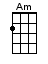 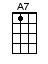 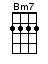 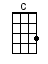 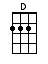 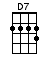 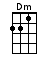 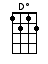 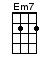 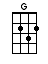 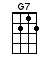 INTRO:  / 1 2 3 4 / < RUBATO – which means disregard a strict tempo >Some [Dm] things in life are [Ddim] badThey can [C] really make you [Am] mad[Dm] Other things just make you [G7] swear and [C] curse [Am]When you're [Dm] chewing on life's [Ddim] gristleDon't [C] grumble, give a [A7] whistleAnd [D7] this'll help things turn out for the [G] best [G7] and…< A TEMPO >[C] Always [Am] look on the [Dm] bright [G7] side of [C] life [Am]/[Dm][G7]/[C] Always [Am] look on the [Dm] light [G7] side of [C] life [Am]/[Dm][G7]If [Dm] life seems jolly [G7] rotten, there's [C] something you've for-[Am]gottenAnd [Dm] that's to laugh and [G7] smile and dance and [C] sing [Am]When you're [Dm] feeling in the [G7] dumps, don't [C] be silly [A7] chumpsJust [D] purse your lips and whistle, that's the [G7] thingAnd [C] always [Am] look on the [Dm] bright [G7] side of [C] life [Am]/[Dm][G7]/[C] Always [Am] look on the [Dm] right [G7] side of [C] life [Am]/[Dm][G7]For [Dm] life is quite ab-[G7]surd, and [C] death's the final [Am] wordYou must [Dm] always face the [G7] curtain with a [C] bow [Am]For-[Dm]get about your [G7] sin, give the [C] audience a [A7] grinEn-[D]joy it, it's your last chance any-[G7]howSo [C] always [Am] look on the [Dm] bright [G7] side of [C] death [Am]/[Dm][G7]/[C] Just be-[Am]fore you [Dm] draw your [G7] terminal [C] breath [Am]/[Dm][G7]/[Dm] Life's a piece of [G7] shit [C] when you look at it [Am][Dm] Life's a laugh and [G7] death's a joke it's [C] true [Am]You'll [Dm] see it's all a [G7] show, keep 'em [C] laughing as you [A7] goJust re-[D]member that the last laugh is on [G7] youAnd [C] always [Am] look on the [Dm] bright [G7] side of [C] life [Am]/[Dm][G7]/[C] Always [Am] look on the [Dm] right [G7] side of [C] life [Am]/[Dm][G7]/< KEY CHANGE >[D] Always [Bm7] look on the [Em7] bright [A7] side of [D] life [Bm7]/[Em7][A7]/[D] Always [Bm7] look on the [Em7] right [A7] side of [D] life [Bm7]/[Em7][A7]/[D] Always [Bm7] look on the [Em7] bright [A7] side of [D] life [Bm7]/[Em7][A7]/[D] Always [Bm7] look on the [Em7] right [A7] side of [D] life [Bm7]/[Em7][A7]/ [D] Always [Bm7] look on the [Em7] bright [A7] side of [D] life [Bm7]/[Em7][A7]/ [D] Always [Bm7] look on the [Em7] right [A7] side of [D] life [Bm7]/[Em7][A7]/[D]www.bytownukulele.ca